Αγαπητές φοιτήτριες, αγαπητοί φοιτητές του τμήματος Περιφερειακής και Οικονομικής Ανάπτυξης, στην Άμφισσα, Σας καλωσορίζω στο μικροομαδικό εργαστήριο μνημονικών τεχνικών, που διοργανώνουν το Γραφείο Διασύνδεσης σε συνεργασία με το Τμήμα Περιφερειακής και Οικονομικής Ανάπτυξης του  Γεωπονικού Πανεπιστημίου Αθηνών στην Άμφισσα.  Τίτλος/Θέμα: Τα στάδια της μνήμης. Στο σεμινάριο θα ασχοληθούμε με τη μνήμη και τα βασικά στάδια της, καθώς και με τα χαρακτηριστικά του κάθε σταδίου. Θα παρακολουθήσουμε ένα σχετικό video και θα λύσουμε μια δοκιμασία.Ημερομηνία: Δευτέρα 20 Δεκεμβρίου 2021Ώρα: 17:00-18:00Το σεμινάριο θα πραγματοποιηθεί μέσω της πλατφόρμας skype.Για να δηλώσεις συμμετοχή, στείλε στο giannakodima@aua.gr αναγράφοντας το ονοματεπώνυμό σου, τον αριθμό μητρώου φοιτητή, το έτος σπουδών, το ακαδημαϊκό σου email και το τμήμα σου.Κασσάνδρα ΓιαννακόδημαΕκπαιδευτικός Ειδικής Αγωγής M.Ed.Συμβουλευτική Υποστήριξη Φοιτητών με Ειδικές Εκπαιδευτικές Ανάγκες και Αναπηρίες (τμήμα Άμφισσας)«Στο πλαίσιο της υλοποίησης της Πράξης «Υποστήριξη Παρεμβάσεων Κοινωνικής Μέριμνας Φοιτητών του Γεωπονικού Πανεπιστημίου Αθηνών» με Κωδικό ΟΠΣ 5045556, η οποία έχει ενταχθεί στο Επιχειρησιακό Πρόγραμμα «Ανάπτυξη Ανθρώπινου Δυναμικού, Εκπαίδευση και Δια Βίου Μάθηση» που συγχρηματοδοτείται από το Ευρωπαϊκό Κοινωνικό Ταμείο (ΕΚΤ)»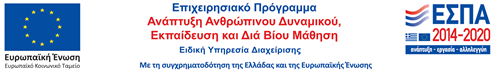 